MySQL уроки для начинающих с нуляГлавная Страница » Книги по PHP » MySQL уроки для начинающих с нуля
http://www.php-s.ru/MySQL/1.1 Что такое MySQL?1.2 Почему используют MySQL?1.3 Насколько стабилен MySQL?1.4 Насколько большими могут быть таблицы MySQL?1.5 Что такое MySQL, MySQL AB, MySQL-MAX?1.6 Под какими операционными системами работает MySQL?1.7 Дистрибутивы MySQL1.8 Подсказки командной строки MySQL2.1 Введение в MySQL2.2 Соединение с сервером MySQL2.3 Ввод запросов в MySQL2.4 Создание и использование баз данных2.5 Создание базы данных MySQL2.6 Создание таблицы MySQL2.7 Загрузка данных в таблицу MySQL2.8 Выбор всех данных из таблицы MySQL2.9 Выбор конкретных строк из таблицы MySQL2.10 Выбор произвольных столбцов из таблицы MySQL2.11 Сортировка строк из таблицы MySQL2.12 Вычисление дат в таблице MySQL2.13 Работа со значениями NULL в таблице MySQL2.14 Сравнение по шаблону. SQL-шаблоны.2.15 Подсчет строк в SQL-шаблоны. Функция COUNT()2.16 Использование нескольких таблиц в одном SQL запросе2.17 Получение информации о базах данных MySQL и таблицах2.18 Примеры общих запросов в MySQL2.19 Максимальное значение для столбца MySQL2.20 В какой строке хранится максимум некоего столбца MySQL2.21 Максимум столбца в группе MySQL2.22 В какой строке MySQL находится максимальное значение по группе?2.23 Применение переменных пользователя в MySQL2.24 Использование клиента MySQL в пакетном режиме3.1 Строки в MySQL3.2 Числа в MySQL. Как писать числа в MySQL?3.3 Шестнадцатеричные значения в MySQL3.4 Значения NULL в MySQL3.5 Имена баз данных, таблиц, индексов, столбцов и псевдонимов в MySQL3.6 Чувствительность к регистру в именах в MySQL3.7 Пользовательские переменные в MySQL3.8 Комментарии в MySQL3.9 Зарезервированные слова MySQL4.1 Резервирование баз данных MySQL4.2 Синтаксис BACKUP TABLE в MySQL4.3 Синтаксис RESTORE TABLE в MySQL4.4 Синтаксис CHECK TABLE в MySQL4.5 Синтаксис REPAIR TABLE в MySQL4.6 Синтаксис OPTIMIZE TABLE в MySQL4.7 Синтаксис ANALYZE TABLE в MySQL4.8 Синтаксис FLUSH в MySQL4.9 Синтаксис KILL в MySQL4.10 Синтаксис SHOW в MySQL4.11 Синтаксис SHOW TABLE STATUS в MySQL4.12 Синтаксис SHOW STATUS в MySQL4.13 Синтаксис SHOW VARIABLES в MySQL4.14 back_log4.15 character_set, character_sets, concurrent_inserts4.16 connect_timeout, delay_key_write, delayed_insert_limit4.17 delayed_insert_timeout, delayed_queue_size, flush_time4.18 have_raid, have_ssl, init_file4.19 interactive_timeout, join_buffer_size, key_buffer_size4.20 language, log_bin, long_query_time4.21 lower_case_table_names, max_allowed_packet, max_binlog_cache_size4.22 max_connections, max_connect_errors, max_delayed_threads4.23 max_join_size, max_sort_length, max_user_connections4.24 max_tmp_tables, max_write_lock_count, myisam_sort_buffer_size4.25 mуisam_max_extra_sоrt_file_size, myisam_max_sort_file_size, net_buffer_length4.26 net_read_timeout, net_retry_count, net_write_timeout4.27 open_files_limit, port, record_buffer4.28 protocol_version, record_rnd_buffer, query_buffer_size4.29 safe_show_databases, skip_networking, skip_show_databases4.30 socket, sort_buffer, skip_show_databases4.31 thread_cache_size, tmp_table_size, wait_timeout4.32 Синтаксис SHOW PROCESSLIST в MySQL4.33 Синтаксис SHOW GRANTS в MySQL4.34 Синтаксис SHOW CREATE TABLE в MySQL4.35 Файл опций my.cnf в MySQL5.1 Типы столбцов в MySQL5.2 Числовые типы в MySQL5.3 Типы даты и времени в MySQL5.4 Проблема Y2K (2000 года) и типы Date в MySQL5.5 Типы DATETIME, DATE и TIMESTAMP в MySQL5.6 Тип TIME в MySQL5.7 Тип YEAR в MySQL5.8 Строковые типы CHAR и VARCHAR в MySQL5.9 Строковые типы BLOB и TEXT в MySQL5.10 Строковый тип ENUM в MySQL5.11 Строковый тип SET в MySQL5.12 Выбор правильного типа для столбца MySQL5.13 Использование типов столбцов из других СУБД для MySQL5.14 Требования столбцов MySQL к памяти6.1 Функции для использования MySQL в SELECT и WHERE6.2 Нетипизированный оператор Скобки в MySQL6.3 Нетипизированный Оператор сравнения в MySQL6.4 Логические операторы MySQL6.5 Функции ветвления в MySQL6.6 Строковые функции в MySQLIN POWERPOINThttp://ppt-online.org/4550http://pmmlabs.ru/index-3/ http://asp05.ru/file.htmlОтношение связанных таблицСоздание связей между таблицами с помощью phpmyadminВ этой заметке мы научимся создавать связи между таблицами в базе данных MySQL с помощью phpmyadmin. Если по какой-то причине вы не желаете использовать phpmyadmin, смотрите приведенные ниже SQL-запросы.Почему же связи удобно держать в самой базе данных? Ведь эту задачу обычно решает так и само приложение? Все дело в ограничениях и действиях при изменении, которые можно наложить на связи.Например, можно запретить удалять категорию, если с ней связана хотя б одна заметка. Или удалить все заметки, если удалена категория. Или установить NULL в связующее поле. В любом случае, с помощью связей повышается отказоустойчивость и надежность приложения.Для начала, движок таблиц должен быть InnoDB. Только он поддерживает внешние ключи (foreign key). Если у вас таблицы MyISAM, почитайте как их конвертировать в InnoDB.Для того, чтобы связать таблицы по полям, необходимо сначала добавить в индекс связываемые поля:В phpmyadmin выбираем таблицу, выбираем режим структуры, выделяем поле, для которого будем делать внешнюю связь и кликаем Индекс.Обратите внимание на разницу между "Индекс" и "Уникальный". Уникальный индекс можно использовать, например, до поля id, то есть там, где значения не повторяются.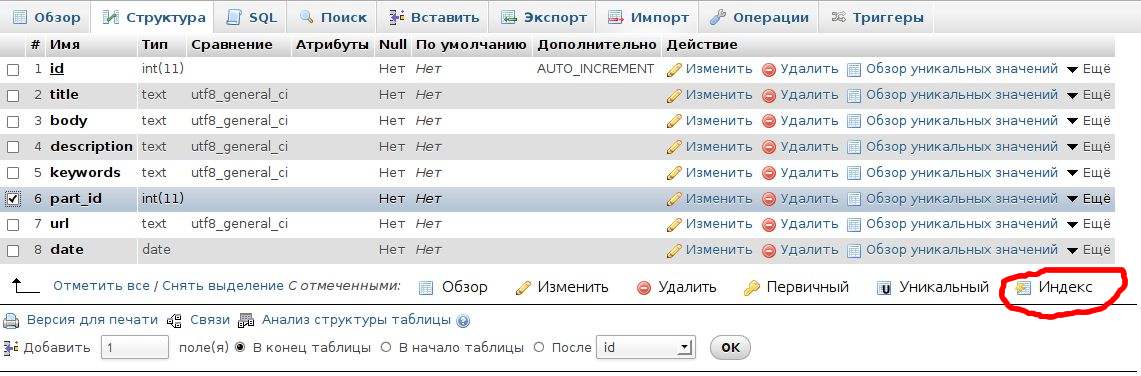 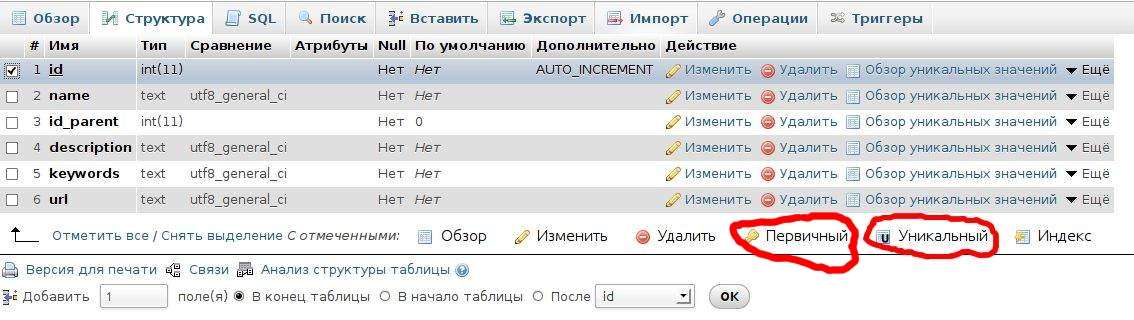 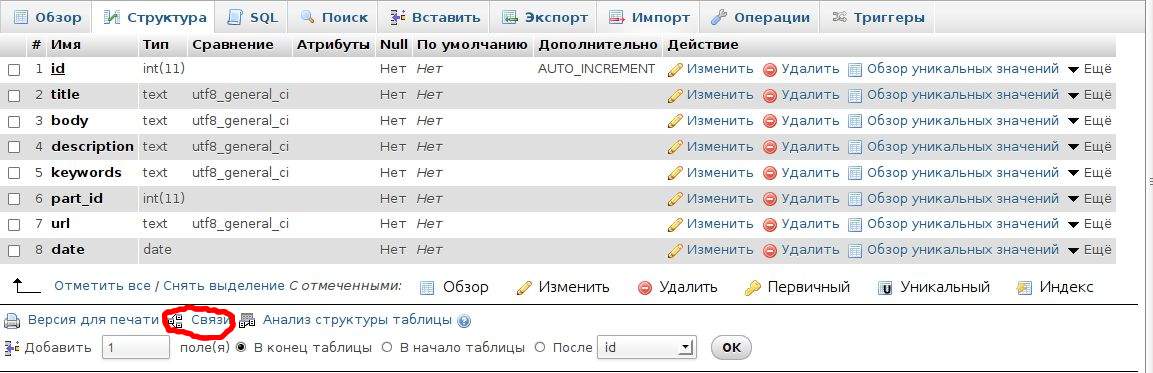 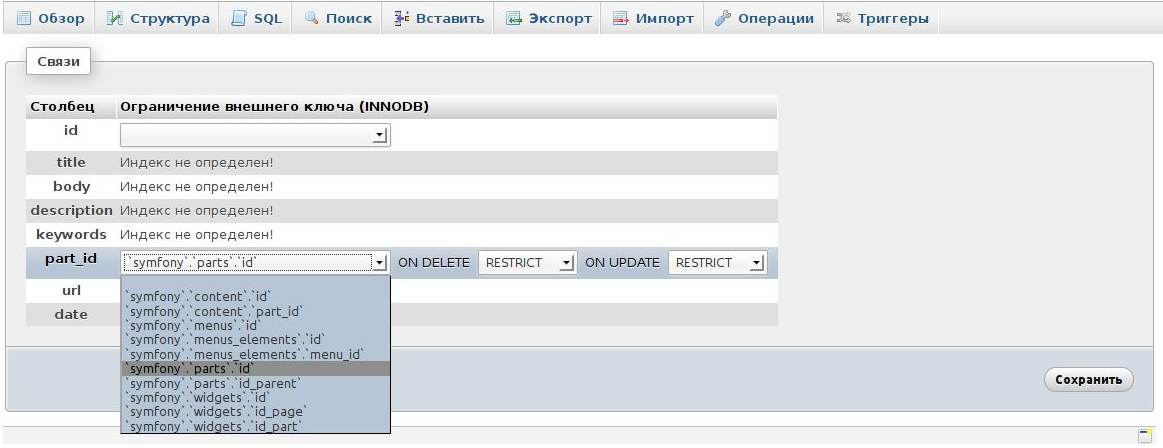 